Phasenanschnittsteuerung mit Impulserzeuger TCA785 – AutomatisierungstechnikBitte tragen Sie alle in der Handreichung verwendeten Bilder, Skizzen, Tabellen, Zeichnungen und Zitate in die folgende Liste ein und legen Sie die Liste zur rechtlichen Prüfung der Handreichung bei. 
Eine vollständige und strukturierte Dokumentation beschleunigt den Freigabe- und damit den Erstellungsprozess erheblich!Eintrag Nutzungsrechte (siehe auch die beiden Musterbeispiele am Anfang der Liste):
1)	Wenn Sie ein eigenes Bild verwenden, tragen Sie bitte „Vom Autor erstellt“ ein.
2)	Wenn die Quelle des Bildes eine redaktionelle Nutzung erlaubt (z.B. in den meisten Fällen bei Pixelio), vermerken Sie dies bitte sowie den genauen Fundort mit Name der Quelle. Bitte geben Sie die jeweilige Lizenz an, z. B. „CC BY 4.0“. Bitte nutzen Sie kein Werk, das den Vermerk „Public Domain (PD)“ trägt!
3)	Wenn Sie das Nutzungsrecht an einem Bild erworben haben, geben Sie bitte an, dass ein Nutzungsrecht eingeholt wurde. Bitte fügen Sie in diesem Fall das entsprechende Dokument (z.B. Ausdruck E-Mail) der Akte bei.
Bereich/
SeiteThema/ Titel/
AbschnittBild/Skizze/
Tabelle/Zeichnung/ZitatBildquelleNutzungsrechtAutomatisierungstechnik „Phasenanschnittsteuerung mit Impulserzeuger TCA785“Automatisierungstechnik „Phasenanschnittsteuerung mit Impulserzeuger TCA785“Automatisierungstechnik „Phasenanschnittsteuerung mit Impulserzeuger TCA785“Automatisierungstechnik „Phasenanschnittsteuerung mit Impulserzeuger TCA785“Automatisierungstechnik „Phasenanschnittsteuerung mit Impulserzeuger TCA785“Versuchsaufbau TCA785 1.jpgArbeitsblatt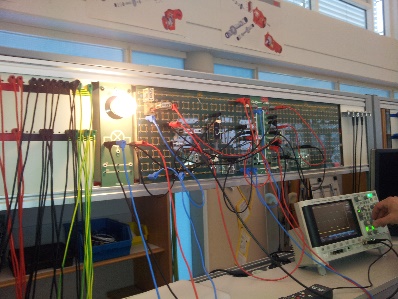 Selbst erstellt in den Räumlichkeiten der eigenen Schule, Bild vom Autor aufgenommeni.O.Versuchsaufbau TCA785 2.jpgArbeitsblatt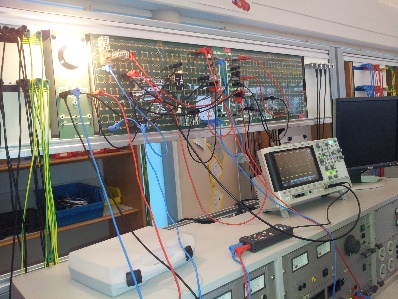 Selbst erstellt in den Räumlichkeiten der eigenen Schule, Bild vom Autor aufgenommeni.O.Spannungsversorgung TCA785 PIN 16 und 1.pngScreenshot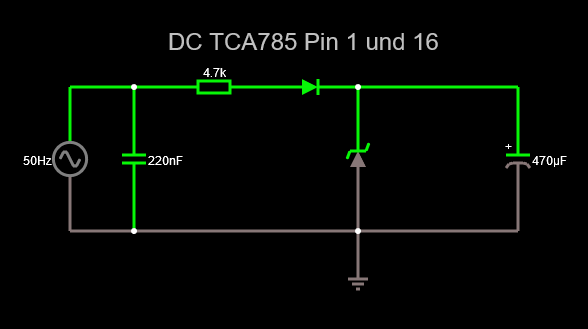 https://www.falstad.com/circuit/Schaltung auf Bild wurde vom Autor erstelltInhaber der Seite: Paul Falstad [Stand: 21.02.2020]i.O.PIN 5 Nullspannung TCA 785.pngScreenshot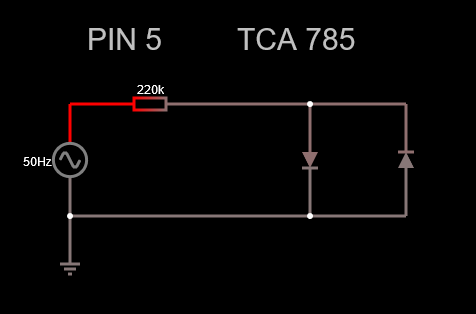 https://www.falstad.com/circuit/Schaltung auf Bild wurde vom Autor erstelltInhaber der Seite: Paul Falstad [Stand: 21.02.2020]i.O.Phasenanschnitt allgemein.pngScreenshot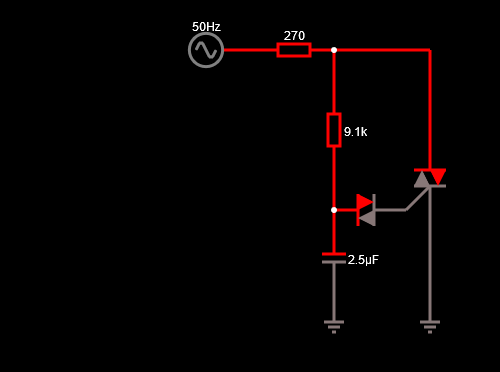 https://www.falstad.com/circuit/Schaltung auf Bild wurde vom Autor erstelltInhaber der Seite: Paul Falstad [Stand: 21.02.2020]i.O.Beispiel Triac als Wechselstromsteller.pngScreenshot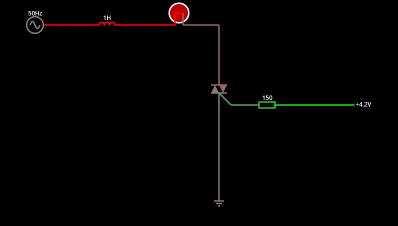 https://www.falstad.com/circuit/Schaltung auf Bild wurde vom Autor erstelltInhaber der Seite: Paul Falstad [Stand: 21.02.2020]i.O.